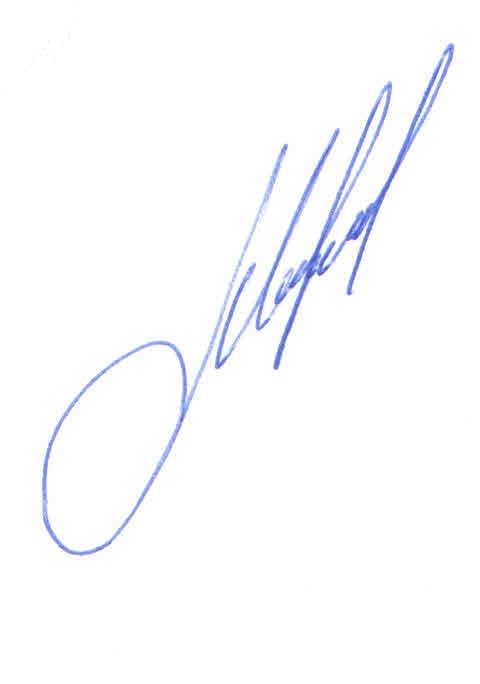 ПЛАНдеятельности федерального учебно-методического объединения 
по укрупненной группе профессий и специальностей среднего профессионального образования (далее – ФУМО СПО) 21.00.00 Прикладная геология, горное дело, нефтегазовое дело и геодезияна 2021 год2021 г.ПЛАН деятельности Федерального учебно-методического объединения в системе среднего профессионального образования 
по укрупненной группе профессий, специальностей 21.00.00
21.00.00 Прикладная геология, горное дело, нефтегазовое дело и геодезия
на 2021годУТВЕРЖДАЮ:Председатель ФУМО СПОпо  УГПС 21.00.00Прикладная геология, горное дело, нефтегазовое дело и геодезия А.В. Медведев /_____________/ «01» февраля 2021 г.№ п/пНаименование мероприятияСрокисполненияОтветственное лицоОжидаемые результаты1участие в разработке проектов ФГОС СПОучастие в разработке проектов ФГОС СПОучастие в разработке проектов ФГОС СПОучастие в разработке проектов ФГОС СПОПовторная актуализация ФГОС СПО на основе профессиональных стандартов по профессии 21.01.01 Оператор нефтяных и газовых скважин1-й кварталПредседатель УМК по нефтегазовому делуНаправление проекта ФГОС СПО в Минпросвещения на утверждениеПовторная актуализация ФГОС СПО на основе профессиональных стандартов по специальности 21.02.03 Сооружение и эксплуатация газонефтепроводов и газонефтехранилищ1-й квартал Председатель УМК по нефтегазовому делуНаправление проекта ФГОС СПО в Минпросвещения на утверждениеАктуализация ФГОС СПО:21.01.02 Оператор по ремонту скважин21.01.03 Бурильщик эксплуатационных и разведочных скважин21.01.04 Машинист на буровых установках21.01.07 Бурильщик морского бурения скважин21.01.08 Машинист на открытых горных работах21.01.10 Ремонтник горного оборудования21.01.13 Проходчик21.01.15 Электрослесарь подземный21.01.16 Обогатитель полезных ископаемых21.02.01 Разработка и эксплуатация нефтяных и газовых месторождений21.02.02 Бурение нефтяных и газовых скважин21.02.04 Землеустройство21.02.05 Земельно-имущественные отношения21.02.06 Информационные системы обеспечения градостроительной деятельности21.02.07 Аэрофотогеодезия21.02.08 Прикладная геодезия21.02.09 Гидрогеология и инженерная геология21.02.10 Геология и разведка нефтяных и газовых месторождений21.02.11 Геофизические методы поисков и разведки месторождений полезных ископаемых21.02.12 Технология и техника разведки месторождений полезных ископаемых21.02.13 Геологическая съемка, поиски и разведка месторождений полезных ископаемых21.02.14 Маркшейдерское дело21.02.15 Открытые горные работы21.02.16 Шахтное строительство21.02.17 Подземная разработка месторождений полезных ископаемых21.02.18 Обогащение полезных ископаемых4-й кварталПредседатель УМК по горному делу, Председатель УМК по нефтегазовому делу, Председатель УМК по геологии, Председатель УМК по геодезииНаправление проекта ФГОС СПО в Минпросвещения на утверждение2осуществление методического сопровождения реализации ФГОС СПОосуществление методического сопровождения реализации ФГОС СПОосуществление методического сопровождения реализации ФГОС СПОосуществление методического сопровождения реализации ФГОС СПОЗаседания учебно-методической комиссииПо мере необходимостиПредседатель УМК по горному делу, Председатель УМК по нефтегазовому делу, Председатель УМК по геологии, Председатель УМК по геодезииВыработка политики, постановка задач, обсуждение планов и результатов работыПодготовка проектов рабочих программ ОП и ПМ по специальностям 21.02.01 и 21.02.02, 21.02.03В течение годаПроекты рабочих программ ОП и ПМ3научно-методическое сопровождение проведения ПА, ГИА (демонстрационного экзамена)научно-методическое сопровождение проведения ПА, ГИА (демонстрационного экзамена)научно-методическое сопровождение проведения ПА, ГИА (демонстрационного экзамена)научно-методическое сопровождение проведения ПА, ГИА (демонстрационного экзамена)Проведение сравнительного анализа и экспертизы соответствия компетенций Ворлдскиллс Россия и ФГОС СПО по специальности 21.02.04 Землеустройство для проведения демонстрационного экзаменаГ. ДивногорскМартКобзина С.А.Преподаватель КГБ ПОУ «ДТЛТ»Подготовка документации для проведения демонстрационного экзаменаРазработка КОД по компетенции R99 Добыча нефти и газаВ течение годаПреподаватель нефтяных дисциплин, председатель ПЦК Шестернева М.А., преподаватель нефтяных дисциплин Никитина А.В.ГАПОУ Нефтекамский нефтяной колледжКОД по компетенции R99 Добыча нефти и газаПодготовка документации на аккредитацию центра проведения ДЭ по стандартам Ворлдскиллс по компетенции Добыча нефти и газаВ течение годаПреподаватель нефтяных дисциплин, председатель ПЦК Шестернева М.А. ГАПОУ Нефтекамский нефтяной колледжАккредитация центра проведения ДЭ по стандартам Ворлдскиллс по компетенции Добыча нефти и газа4подготовка предложений по оптимизации перечня профессий, специальностей СПОподготовка предложений по оптимизации перечня профессий, специальностей СПОподготовка предложений по оптимизации перечня профессий, специальностей СПОподготовка предложений по оптимизации перечня профессий, специальностей СПОПодготовка проекта предложений по оптимизации перечня профессий и специальностейЯнварьПредседатель ФУМОПроект предложений по оптимизации перечня профессий и специальностей5организация разработки и проведения экспертизы проектов примерных программорганизация разработки и проведения экспертизы проектов примерных программорганизация разработки и проведения экспертизы проектов примерных программорганизация разработки и проведения экспертизы проектов примерных программ6обеспечение научно-методического и учебно-методического сопровождения разработки и реализации образовательных программ СПО, он-лайн курсовобеспечение научно-методического и учебно-методического сопровождения разработки и реализации образовательных программ СПО, он-лайн курсовобеспечение научно-методического и учебно-методического сопровождения разработки и реализации образовательных программ СПО, он-лайн курсовобеспечение научно-методического и учебно-методического сопровождения разработки и реализации образовательных программ СПО, он-лайн курсовРазработка и размещение на портале ФУМО научно-методических и учебно-методических материалов сопровождения образовательных программ СПОВ течение годаЧлены УМК по геодезии ФУМОМетодические разработкиОбеспечение научно-методического и учебно-методического сопровождения разработки и реализации образовательных программ СПОВ течение годаЧлены УМК по геодезии ФУМОМетодические разработкиРабота в качестве экспериментальной площадки Федерального института развития образования РАНХиГС при Президенте РФ по направлению «Цифровая дидактика профессионального образования» Тема экспериментальной работы: Использование геймификации как средства для вовлечения низкомотивированных студентов в образовательный процессПостоянноПредседатель УМК по горному делуРазработка и реализация не менее 2 основных профессиональных образовательных программ с элементами геймификации к концу 2022 годаРазработка контента онлайн-курсов дисциплин по реализуемым специальностям 21.02.01 Разработка и эксплуатация нефтяных и газовых месторождений21.02.02 Бурение нефтяных и газовых скважин21.02.03 Сооружение и эксплуатация газонефтепроводов и газонефтехранилищПостоянная работа, планируется завершить  в 4-м кварталеОсипова А.Б.ГАПОУ Государственное автономное профессиональное образовательное учреждение "Лениногорский нефтяной техникум" Наличие контента курсов на платформе moodle7участие в независимой оценке качества образования и профессионально-общественной аккредитацииучастие в независимой оценке качества образования и профессионально-общественной аккредитацииучастие в независимой оценке качества образования и профессионально-общественной аккредитацииучастие в независимой оценке качества образования и профессионально-общественной аккредитацииНаправление членов ФУМО для участия в независимой оценке качества образования и профессионально-общественной аккредитации По мере необходимостиПредседатель ФУМОУчастие представителей ФУМО в независимой оценке качества образования и профессионально-общественной аккредитацииРазработка  программы повышения квалификации  для подготовки и независимой оценки квалификации сотрудников ООО «РИТЭК» ПАО «ЛУКОЙЛ»По заявкеООО «РИТЭК»Дорошенко Е.В., Директор ГБПОУ «Жерновский нефтяной колледж»Прохождение независимой оценки квалификации8организация разработки программ повышения квалификации и профессиональной переподготовкиорганизация разработки программ повышения квалификации и профессиональной переподготовкиорганизация разработки программ повышения квалификации и профессиональной переподготовкиорганизация разработки программ повышения квалификации и профессиональной переподготовкиОрганизация на площадке ГПОАУ БПК обучения лиц, пострадавших от последствий распространения новой короновирусной инфекции по программам Ворлдскиллс (рабочая профессия «Замерщик на топографо – геодезических и маркшейдерских работах»)В течение годаМонахова Я. Ю.Проведенное ГПОАУ БПК мероприятие по обучению лиц, пострадавших от последствий распространения новой короновирусной инфекции по программам Ворлдскиллс (рабочая профессия «Замерщик на топографо – геодезических и маркшейдерских работах»)Разработка программы повышения квалификации по стандартам Ворлдскиллс Россия «Современные информационные технологии в производстве геодезических работ»Апрель  октябрьШунаева Л.А.Программа повышения квалификацииРазработка программы переподготовки по специальности Землеустройство в СПОАпрельКобзина С.А.Преподаватель КГБ ПОУ «ДТЛТ»Программа переподготовки по специальностиУчастие в разработке программ профессиональной переподготовки по специальности РЭНГМСентябрьПреподаватель нефтяных дисциплин, председатель ПЦК Шестернева М.А. ГАПОУ Нефтекамский нефтяной колледжПрограмма профессиональной переподготовки по специальности РЭНГМ9участие в разработке профессиональных стандартовучастие в разработке профессиональных стандартовучастие в разработке профессиональных стандартовучастие в разработке профессиональных стандартовУчастие в разработке (корректировке) профессиональных стандартов, относящихся к профилю ФУМО В течение годаПреподаватели НТГиК СГУГиТ -члены УМК по геодезии ФУМО Участие в продвижении проектов профессиональных стандартов «Специалист в области геодезии», «Специалист в области картографии и геоинформатики», «Специалист в области прикладной геодезии». «Специалист в области аэрофотогеодезии» для их утверждения в части исправления замечаний и предложений по позициям 5-ого уровня квалификации.Участие в обсуждении проектов профессиональных стандартов, относящихся к профилю ФУМОВ течение годаЧлены ФУМО10участие в организации и проведении олимпиад и конкурсов профессионального мастерства участие в организации и проведении олимпиад и конкурсов профессионального мастерства участие в организации и проведении олимпиад и конкурсов профессионального мастерства участие в организации и проведении олимпиад и конкурсов профессионального мастерства Подготовка и проведение на площадке ГПОАУ БПК VII Регионального чемпионата «Молодые профессионалы» (WorldSkills Russia) по компетенции R60 Геопространственные технологии (г. Благовещенск)В соответствии с графиком проведения ЧемпионатаМонахова Я.Ю.Проведенное мероприятие -региональный чемпионат Амурской области по компетенции R60 Геопространственные технологии Подготовка и проведение на площадке Новосибирского техникума геодезии и картографии СГУГиТ (совместно с ГБПОУ НСО «Новосибирский строительно – монтажный колледж») VIII Регионального чемпионата «Молодые профессионалы» (WorldSkills Russia)» Новосибирской области по трем компетенциям: R60 Геопространственные технологии (R60 Geospatial Technologies) — возрастная группа 16-22 года, R60J Юниоры – возрастная группа 14-16 лет, R60G – возрастная группа 50-80 лет.12- 19 февраляОбиденко В.И., Шунаева Л.А.Проведенное мероприятие -региональный чемпионат Новосибирской области по компетенциям:R60 Геопространственные технологии (R60 Geospatial Technologies) — возрастная группа 16-22 года;R60J Юниоры – возрастная группа 14-16 лет;R60G – возрастная группа 50-80 лет.Проведение регионального чемпионата по специальности Землеустройство по компетенции :  R60 Геодезия на базе Орловско – Вятского сельскохозяйственного техникума Кировской областиМартСитников С.В.Проведенное мероприятие -региональный чемпионат Кировской области по компетенции R60 Геопространственные технологииПодготовка и проведение на площадке КГБ ПОУ «ДТЛТ» Отборочных соревнований на право участия в региональном чемпионате «Молодые профессионалы» (WorldSkills Russia) в дистанционно-очном формате по компетенции: R60 Геопространственные технологии (г. Дивногорск)СентябрьКобзина С.А.Преподаватель КГБ ПОУ «ДТЛТ»Квота для КГБ ПОУ «ДТЛТ» на участие в региональном чемпионате «Молодые профессионалы» (WorldSkills Russia) в дистанционно-очном формате по компетенции: R60 Геопространственные технологииОрганизация и проведение межрегиональной олимпиады по горному делуНоябрьЗам директора по УР ГБПОУ КГТТ Сластунова О.В.Проведенная олимпиадаОрганизация и проведение VII Открытого регионального чемпионата «Молодые профессионалы» (WorldSkills Russia) – 2021по компетенциям «Электрослесарь подземный», «Обогащение полезных ископаемых», «Бережливое производство» и «Экономика и бухгалтерский учет». ДекабрьЗам директора по УР ГБПОУ КГТТ Сластунова О.В.Проведенный чемпионатОткрытая Республиканскаяолимпиада по специальности 21.02.11 Геофизические методы поисков и разведки месторождений полезных ископаемых АльметьевскФевральБородина Р.М., Зам. директора«Государственное автономное профессиональное образовательное учреждение «Альметьевский политехнический техникум»Проведенная олимпиадаРегиональный этап всероссийской олимпиады профессионального мастерства по укрупненной группе специальностей 21.00.00 Прикладная геология, горное дело, нефтегазовое дело и геодезия  по специальностям среднего профессионального образования 21.02.01 Разработка и эксплуатация нефтяных и газовых месторождений 21.02.02 Бурение нефтяных и газовых скважин ФевральЗайцева Ю.В., преподавательГосударственное бюджетное профессиональное образовательное учреждение Астраханской области «Астраханский государственный политехнический колледж»)Проведенный региональный этап всероссийской олимпиады Конкурс профессионального мастерства "Нефтяник -2021" СентябрьЗайцева Ю.В., преподавательГосударственное бюджетное профессиональное образовательное учреждение Астраханской области «Астраханский государственный политехнический колледж»)Проведенный конкурсОрганизация и проведение конкурса профессионального мастерства по рабочей профессии Оператор по добыче нефти и газаФевральПреподаватель нефтяных дисциплин, председатель ПЦК Шестернева М.А. ГАПОУ Нефтекамский нефтяной колледжПроведенный конкурсОрганизация и проведение отборочного этапа VII регионального чемпионата Worldskills Russia по компетенции Добыча нефти и газаОктябрьПреподаватель нефтяных дисциплин, председатель ПЦК Шестернева М.А., преподаватель нефтяных дисциплин Никитина А.В.ГАПОУ Нефтекамский нефтяной колледжПроведенный отборочный этапОрганизация и проведение VII регионального чемпионата Worldskills Russia по компетенции Добыча нефти и газаДекабрьПреподаватель нефтяных дисциплин, председатель ПЦК Шестернева М.А., преподаватель нефтяных дисциплин Никитина А.В.ГАПОУ Нефтекамский нефтяной колледжПроведенный региональный чемпионат Worldskills RussiaII Всероссийская научно-практическая конференция «Модернизация профессионального образования, в том числе посредством внедрения адаптивных, практико-ориентированных и гибких образовательных программ»30 октябряОсипова А.Б., преподавательГАПОУ Лениногорский нефтяной колледжТрансляция опыта. Наличие сборника материалов конференции.Всероссийский конкурс «Лучший наставник в практической подготовке обучающихся»ОктябрьПолетаева Н.А., ОГБПОУ «Костромской политехнический колледж»Выявление лучших практик наставничества11оказание информационных и консультационных услугоказание информационных и консультационных услугоказание информационных и консультационных услугоказание информационных и консультационных услугУчастие в межрегиональных совещаниях, учебно- методических конференциях По мере необходимостиОрганизация и проведение методического совещания преподавателей горного делаОктябрьРуководитель НМО ГБПОУ КГТТ Казаков Р.С.Разработанные задания межрегиональной олимпиады по горному делуМежрегиональное совещание преподавателей гидрогеологии и инженерной геологииМайПолетаева Н.А., ОГБПОУ «Костромской политехнический колледж»Установление деловых контактов12подготовка анализа  освоения общеобразовательных дисциплин  в рамках СПОподготовка анализа  освоения общеобразовательных дисциплин  в рамках СПОподготовка анализа  освоения общеобразовательных дисциплин  в рамках СПОподготовка анализа  освоения общеобразовательных дисциплин  в рамках СПО13планируемая форма работы ФУМО СПО в соответствии с новым Типовым положением о ФУМО СПОпланируемая форма работы ФУМО СПО в соответствии с новым Типовым положением о ФУМО СПОпланируемая форма работы ФУМО СПО в соответствии с новым Типовым положением о ФУМО СПОпланируемая форма работы ФУМО СПО в соответствии с новым Типовым положением о ФУМО СПОДистанционное проведение вебинаров, конференций, совещаний14иные мероприятияиные мероприятияиные мероприятияиные мероприятияРегиональный чемпионат «Молодые профессионалы» (Worldskills Russia) Астраханской области по компетенции "Добыча нефти и газа" Март Зайцева Ю.В.ГБПОУ, преподавательАстраханской области «Астраханский государственный политехнический колледж» Демонстрационный экзамен по компетенции "Добыча нефти и газа"  в виде итоговой аттестации  Июнь Зайцева Ю.В., преподавательГБПОУАстраханской области «Астраханский государственный политехнический колледж» Демонстрационный экзамен по компетенции "Добыча нефти и газа"  в виде промежуточной аттестации  Декабрь Зайцева Ю.В., преподавательГБПОУАстраханской области «Астраханский государственный политехнический колледж» 